dr Dragana Radisavljević Ciparizović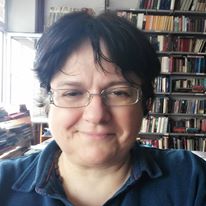  DOCENTBibliografijaMonografske publikacije- Радисављевић Ћипаризовић, Д. Ходочашћа у XXI веку: студије случаја три светилишта у Србији : (Калемегданска Св. Петка, Богородица Ђуниска и Мајка Божја Текијска). Београд: Универзитет, Филозофски факултет, 2016. - Radisavljević Ćiparizović, D. Religioznost i tradicija : vezanost za religiju i crkvu u Srbiji na raskršću milenijuma. Beograd: Institut za sociološka istraživanja Filozofskog fakulteta, 2006.Radovi u časopisima-  Radisavljević Ćiparizović, D. Pilgrimage in the 21[st] Century: Case Studies Three Sanctuaries in Serbia. Religija i tolerancija, ISSN 1451-8759, vol. 13, no. 24, str. 331-348, 2015. - Радисављевић Ћипаризовић, Д. Религиозност старијих у Србији: студије случаја православних ходочасника. Gerontologija, ISSN 0354-415X, год. 42, бр. 1, стр. 66-82, 2015.- Радисављевић Ћипаризовић, Д. Смешанное паломничество в Сербии : на примере двух святынЬ (Џунис и Текие). Государство, религия, церковь в России и за рубежом, ISSN 2073-7203, 32, в. 2, стр. 139-160, 2014. - Radisavljević Ćiparizović, D. Religioznost hodočasnika u Srbiji : studija slučaja tri svetilišta. Filozofija i društvo, ISSN 0353-5738, god. 23, br. 1, str. 53-68. doi: 10.2298/FID1201053R, 2012. - Радисављевић Ћипаризовић, Д. Религија и свакодневни живот. Теме, ISSN 0353-7919, год. 29, бр. 1/2, стр. 41-54, 2005.Poglavlja u monografskim publikacijama- Radisavljević Ćiparizović, D. Etnoreligijski aspekt savremenih migracija : izazovi integrisanja migranata u zemljama EU i Srbiji U: Savremene migracije i društveni razvoj / [urednici i priređivači zbornika Zoran Lutovac i Slobodan Mrđa]. - Beograd : Srpsko sociološko društvo : Institut društvenih nauka : Institut za sociološka istraživanja Filozofskog fakulteta, str. 49-59, 2018.  - Radisavljević Ćiparizović, D. The God Worshipper Movement and Pilgrimage : Religious Revival in the Past and Present. У: ĐURIĆ MILOVANOVIĆ, A. (ur.), RADIĆ, R. (ur.). Orthodox Christian Renewal Movements in Eastern Europe, (Christianity and Renewal - Interdisciplinary Studies). Cham: Palgrave Macmillan, str. 213-227, doi: 10.1007/978-3-319-63354-1_11, 2017.   - Novaković, N., Radisavljević-Ćiparizović, D. Religion, Migrants and social conflicts in Europe. У: BLAGOJEVIĆ, Mirko (ur.), MATIĆ, Z. (ur.). Religion in Contemporary Society = (Религия и современное общество) : international scientific meeting almanac : [(Thematic conference proceedings of international significance held in Srebrno jezero (Veliko Gradiste), May 19 and 20 of 2017)]. Belgrade: Institute of Social Sciences; Pozarevac: Department of Education and Culture, Serbian Orthodox Diocese of Branicevo, str. 171-195, 2017.- Радисављевић Ћипаризовић, Д. Савремена ходочашћа и/или верски туризам као социо-културни феномен : случај Србије. У: ЂОРЂЕВИЋ, Д. Б. (ur.). Религијска култура : [зборник радова од водећег националног значаја] :Лесковац: Лесковачки културни центар, стр. 212-229, 2015. - Radisavljević Ćiparizović, D. Sanctuary of Mother of God of Tekije as a Cult (Pilgrimage) Place. У: ĐORĐEVIĆ, D. B. (ur.), TODOROVIĆ, D.(ur.), KRSTIĆ, D. (ur.). Cult Places on the Border, (YSSSR Annuals, 21, 2014). Niš: Yugoslav Society for the Scientific Study of Religion: Faculty of Mechanical Engineering, str. 137-149, 2014.  - Radisavljević Ćiparizović, D. Религиозност студената и став према ЕУ. У: (Post)sekularni obrt : religijske, moralne i društveno-političke vrednosti studenata u Srbiji. Beograd: Institut za filozofiju i društvenu teoriju, Centar za religijske studije: Fondacija Konrad Adenauer: Centar za evropske studije, str. 62-94, 2013. - Radisavljević Ćiparizović, D. The Religiousness of Students in Serbia and their Attitude Toward the EU. У: БЛАГОЈЕВИЋ, М. (ур.), ЈАБЛАНОВ МАКСИМОВИЋ, Ј. (ур.), БАЈОВИЋ, T. (ур.). (Post)Secular Turn: Religious, Moral and Socio-Political Values of the Student Population in Serbia. Belgrade: Centre for Religious Studies of the Institute for Philosophy and Social Theory: Konrad Adenauer Foundation: Centre for European Studies, 64-98 str, 2013. - Радисављевић Ћипаризовић, Д. Религиозност грађана Србије и њихов однос према ЕУ- социолошки угао. У: ЈАБЛАНОВ МАКСИМОВИЋ, Ј. (ur.). Религиозност грађана Србије и њихов однос према процесу европских интеграција. Београд: Хришћански културни центар: Центар за европске студије: Фондација Конрад Аденауер, стр.25-42, 2011.- Радисављевић Ћипаризовић, Д. Ходочашћа на почетку трећег миленијума: верски и национални идентитет ходочасника у Србији у два емпиријска истраживања. У: MLADENOVIĆ, A. (ur.). Религиозност у Србији 2010. : истраживање религиозности грађана Србије и њиховог става према процесу европских интеграција. Београд: Хришћански културни центар: Центар за европске интерграције: Фондација Конрад Аденауер, стр. 73-93, 2011.- Radisavljević Ćiparizović, D. Sekularizacija - sporni pojam u sociologiji religije. У: VUKOMANOVIĆ, M. (ur.). Izvan igre, na putu : zbornik u čast profesora Đura Šušnjića. Beograd: Čigoja štampa, str. 205-218, 2009. - Радисављевић Ћипаризовић, Д. Жена у Цркви и свету : схватања савремених православних богослова и научни приступ. У: JABLANOV-MAKSIMOVIĆ, J. (ur.). Црква у плуралистичком друштву : зборник радова. Београд: Фондација Конрад Аденауер: Хришћански културни центар, стр. 138-148, 2009.- Radisavljević Ćiparizović, D. Religija i svakodnevni život : vezanost ljudi za religiju i crkvu u Srbiji krajem devedesetih. У: BOLČIĆ, S. (ur.), MILIĆ, A. (ur.). Srbija krajem milenijuma: : razaranje društva, promene i svakodnevni život. Beograd: Institut za sociološka istraživanja Filozofskog fakulteta, str. 215-248, 2002.Radovi na konferencijama- Радисављевић Ћипаризовић, Д., Благојевић М. Знање и веровање: теорија секуларизације у савременим емпиријским истраживањима у Европи и Србији. У: MILOŠEVIĆ, A. (ur.), KINĐIĆ, Z. (ur.), PEROVIĆ, D. (ur.). Faith and reason : international scientific meeting almanac : [thematic conference proceedings of international significance held in Smederevska Palanka, June 24-26 of 2016. Belgrade: Dosije studio: FOREL - Institute of Social Sciences: Philosophical Commune, стр. 227-241, 2016.- Radisavljević Ćiparizović, D. Pilgrimage and Art : case study of the monastery Bođani. У: LEBEDEV, S. (ur.). Социология религии в обществе позднего модерна : сборник статей по материалам пятoй юбилейнoй международной научной конференции, 25-26 сентября 2015. г.. [Научное издание]. Белгород: ИД "Белгород", str. 265-269, 2015.- Radisavljević Ćiparizović, D. The Concept of Death on the Holy Mountain: Funeral Rites for monks of Hilandar. У: ĐORĐEVIĆ, Dragoljub B. (ur.), TODOROVIĆ, D. (ur.), GAVRILOVIĆ, D. (ur.). Cemeteries and Burial Customs on the Border, (YSSSR Annual, 22, 2015). Niš: Yugoslav Society for the Scientific Study of Religion: Faculty of Mechanical Engineering at the University, 47-56, 2015.- Radisavljević Ćiparizović, D.. Crkvena i narodna religioznost : osvrt na jedno empirijsko istraživanje hodočašća u Srbiji. У: RADULOVIĆ, L. B. (ur.), ERDEI, I. (ur.). "Etnos", religija i identitet : naučni skup u čast Dušana Bandića [održanog 11. i 12. aprila 2014. godine u Beogradu] : zbornik radova. Beograd: Filozofski fakultet, Odeljenje za etnologiju i antropologiju, str. 177-190, 2014.  - Radisavljević Ćiparizović, D. Паломники в обществе позднего модерна : мотивы паломничества в Сербии. У: LEBEDEV, S. (ur.). Социология религии в обществе позднего модерна : сборник статей по материалам четвертой Международной научной конференции 12 сентября 2014 г. Белгород: ИД "Белгород", стр. 201-208, 2014. - Radisavljević Ćiparizović, D. Mixed Pilgrimages in Serbia : The Question of Communitas and Pilgrims' Identity. Ó: ĐORĐEVIĆ, D. B. (ur.). On Religion in the Balkans : [20 years of YSSSR conferences and YSSSR yearbooks (1994-2013)]. Niš: Yugoslav Society for the Scientific Study of Religion; Sofia: "Ivan Hadjyiski", str. 199-208, 2013.  - Благојевић, M, Радисављевић Ћипаризовић, Д. Некоторые социалЪные функции религии (православя) в современной Сербий и Россий. У: LEBEDEV, S. (ur.). Социология религии в обаществе позднего модерна : памяти ю. ю Синелиной : материалы ТретЬей Международной научной конференции, 13 сентября 2013. Белгород: ИД "Белгород", стр. 41-51, 2013. - Радисављевић Ћипаризовић, Д. Роми у ходочашћу : студија случаја два светилишта у Србији (Богородица Ђуниска и Мајка Божја Текијска). У: VARADI, T. (ur.), BAŠIĆ, G. (ur.). Промене идентитета, културе и језика Рома у условима планске социјално-економске интеграције : зборник радова са научног скупа одржаног 6-8. децембара 2010., (ISSN 0354-4850, Одељење друштвених наука, књ. 139, књ. 33). Београд: САНУ, стр. [489]-500, 2012.- Радисављевић Ћипаризовић, Д. Мешовита ходочашћа у Србији : Ђунис, Калемегдан, Текије. У: MLADENOVIĆ, A. (ur.). Религија и економија : зборник радова. Београд: Хришћански културни центар, стр. 185-206, 2012. - Radisavljević Ćiparizović, D. Pilgrimage in Empirical Perspective: Pilgrims' Attitudes towards Church and Folk Religiosity and Superstition in Serbia. У: BLAGOJEVIĆ, M. (ur.), TODOROVIĆ, D. (ur.). Orthodoxy from an Empirical Perspective, (YSSSR Anuual, 19, 2011). Niš: Yugoslav Society for the Scientific Study of Religion; Beograd: Institute for Philosophy and Social Theory, str. 127-137, 2011. - Radisavljević Ćiparizović, D. Mixed pilgrimages in Serbia : the question of communitas and pilgrims identity. У: RADISAVLJEVIĆ-ĆIPARIZOVIĆ, D. (ur.). Pilgrimages, Cult Places and Religious Tourism, (YSSSR Anuual, 17, 2010). Niš: Југословенско удружење за научно истраживање религије: = Yugoslav Society for the Scientific Study of Religion, str. 155-165, 2010. - Radisavljević Ćiparizović, D. Religioznost i porodica: uticaj porodice na religioznost hodočasnika u Srbiji. У: MILIĆ, A. (ur.), TOMANOVIĆ, S. (ur.). Porodice u Srbiji danas u komparativnoj perspektivi. Beograd: Institut za sociološka istraživanja Filozofskog fakulteta, str. 357-368, 2010.- Radisavljević Ćiparizović, D. Hodočašće i konverzija : uloga obraćenja u religijskom životu hodočasnika. У: КУБУРИЋ, З. (ур.), СРЕМАЦ, С. (ур.). Konverzija i kontekst : teorijski, metodološki i praktični pristupi religijskoj konverziji. Novi Sad: CEIR [i. e.] Centar za empirijska istraživanja religije, str. 51-62, 2009.- Radisavljević Ćiparizović, D. Some characteristics of pilgrims in Serbia : motives and meanings of pilgrimages. У: GAVRILOVIĆ, D. (ur.). Revitalization of Religion - Theoretical and Comparative Approaches, (YSSSR Anuual, 16, 2009). Niš: YSSSR, str. 101-110, 2009. - Radisavljević Ćiparizović, D. Pilgrim tourism : case study of three sanctuaries in Serbia. У: ĐORĐEVIĆ, D. B. (ur.). The Sociology of Religion in the Former Yugoslav Republics, (JUNIR godišnjak, 15, 2008). Niš: YSSSR, str. 149-156, 2008.- Radisavljević Ćiparizović, D. Допринос цркава и верских заједница процесима европских интеграција: могућност развијања културе мира на Балкану. У: МИТРОВИЋ, Љ. Р. (ur.), ЂОРЂЕВИЋ, Д. Б. (ur.), ТОДОРОВИЋ, Д. (ur.). Геокултура развоја и култура мира на Балкану = The Geoculture of Development and the Culture of Peace in the Balkans : (етничка и геополитичка позадина) : = (ethnic and religious background). Ниш: Филозофски факултет, Институт за социологију: = Faculty of Philosophy, Institute for Sociology, стр. 285-295, 2006.- Radisavljević Ćiparizović, D. Проблеми типологизације верских организација с освртом на актуелну религијску ситуацију у Србији. У: TRIPKOVIĆ, M. (ur.). Религија у мултикултурном друштву. Нови Сад: Филозофски факултет; Београд: Социолошко друштво Србије, стр. 211-218, 2005.- Blagojević, M., Radisavljević Ćiparizović, D. Current desecularisation, globalisation and modernization in Serbia. У: GAVRILOVIĆ, D. (ur.). Religion and Globalization, (YSSSR Annual, year 12). Niš: Yugoslav Society for the Scientific Study of Religion: Sven, str. 43-54, 2005. - Radisavljević Ćiparizović, D. Vezanost ljudi za religiju i crkvu u Srbiji krajem devedesetih. У: Vere manjina i manjinske vere = Religions of Minorities and Minority Religions, (JUNIR godišnjak, god. 8). Niš: JUNIR: Zograf, str. 98-107, 2001.Email adresa:Email adresa:dcipariz@yahoo.comdcipariz@yahoo.com